МУНИЦИПАЛЬНОЕ БЮДЖЕТНОЕ ОБРАЗОВАТЕЛЬНОЕ УЧРЕЖДЕНИЕ ДОПОЛНИТЕЛЬНОГО ОБРАЗОВАНИЯ «ДЕТСКИЙ ТЕХНОПАРК «кВАНТОРИУМ» Разработка учебного занятия по дополнительной общеобразовательной общеразвивающей программе «Моделирование Sand Art»1 год обучения (7-11 лет)Тема: «Древнегреческие вазы»Автор-составитель:Гафаятова Зоя Асхатовна,педагог дополнительного образованияМБОУ ДО Кванториумг. Комсомольск-на-Амуре2020 г.Цель: Познакомить учащихся с видами древнегреческих сосудов и видами орнамента.Задачи:Образовательные:Расширить знания о древнегреческих сосудах в целом;Познакомиться с основными древнегреческими орнаментами;Развивающие:Развивать воображение и творческие способности учащихся;Способствовать развитию мелкой моторики рук;Совершенствовать навыки выразительного использования формы, линии, композиции при выполнении декоративных заданий.Реализовать полученные знания и умения в самостоятельной работе.Воспитательные:Воспитывать нравственно-эстетическое отношение к миру, искусству, к истории культуры.Оборудование:Компьютер, мультимедийное оборудование;Презентация «Древнегреческая вазопись»;Трафареты для учащихся;Подручные материалы;Песочные боксы, песок.План занятия:1. Организационный момент (5 минут)2. Актуализация знаний (5 минут)3. Беседа «Как называется посуда, сделанная из глины? Что мы о ней знаем?» (5-7 минут)4.Новый материал (35 минут)5. Динамическая пауза (5 минут)6. Практическая работа. Знакомство с заданием и его осмысление (25 минут)7. Закрепление материала (10 минут)8. Подведение итогов. Рефлексия (3 минуты)Организационный момент:Приветствие учащихся. Сохранность контингента.Актуализация знаний:Педагог: Ребята, а кто знает, что это такое? (педагог показывает на слайде изображения памятников, сосудов Древней Греции) Любое время, даже самое далёкое, живёт сегодня и разговаривает с нами с помощью памятников искусства. Представьте, что мы все поселились в доме, название которому «История». Чтобы жилось нам в нём уютно, тепло и счастливо, мы должны его обжить. А для этого нам необходимо знать, как из одной комнаты попасть в другую. В одну из комнат мы попробуем сегодня войти. Эта комната «Древняя Греция». Чтобы туда войти, нужно знать, где она находится.Педагог: Афины - один из прекраснейших городов Древней Греции. Он известен своей архитектурой. Здесь и Парфенон, и храм Афины Ники, и театр (слайд 3 скульптура)Кроме того, Афины славятся произведениями скульптуры: бронзовая статуя Афины Промахос (воительницы), статуя Зевса, работы Фидия.Объяснение материала:Педагог: Ребята, посмотрите, что изображено на слайде?Уч-ся: вазы- Из чего они сделаны?Уч-ся: из глиныПедагог: Как иначе называется посуда, сделанная из глины?Уч-ся: керамика (слайд 4)Педагог: Сегодня нас интересует только один район города Афины – Керамик. Здесь работали особенно искусные гончары.Педагог: Какую работу они выполняли? (ответы детей)Их творения называли «Керамика», по названию места, где родилось это искусство.Керамикой называют все виды изделий из обожженной глины и само гончарное искусство.Педагог: Керамика была спутницей всей жизни античного человека. Когда он рождался, она стояла у его колыбели, он делал из неё первый глоток. Она украшала даже бедную хижину. В ней хранились припасы. Она была наградой победителю. Поэтому керамику старались украсить орнаментом и рисунками. Так что живопись Древней Греции была такой же прекрасной, как архитектура и скульптура.Педагог: Греческих сосудов очень много. Они разнообразны по форме и по назначению. Сегодня мы познакомимся с основными формами ваз и их декором.Мы предлагаем вам совершить небольшую экскурсию по Эрмитажу (государственному музею в Санкт-Петербурге), где находиться большая коллекция ваз. (слайд 7) Амфора – длинный сосуд с узким горлышком и ручками с двух сторон для хранения вина и масла. Их дарили победителям на олимпийских играх.(слайд 8) Кратер – сосуд с широким горлышком и маленькими загнутыми ручками с двух сторон. Использовался для смешивания вина с водой.  (слайд 9) Килик и скифос – широкие бокалы с короткой ножкой для питья вина.(слайд 10) Лекиф – сосуд с одной ручкой для хранения оливкового масла, который спортсмены прикрепляли к поясу. Масло использовали для получения ровного загара. Украшали их изображениями спортивных состязаний.(слайд 11) Гидрия – сосуд с круглым туловом, длинным горлышком, на конце которого чашеобразное окончание. Использовался для переноса и хранения воды.(слайд 12) Динас – сосуд в виде круглого кувшина без горлышка с множеством маленьких ручек и без них. Использовался для хранения сыпучих продуктов, например, зерна. Они были огромных размеров.Педагог: Вам понравились греческие вазы?Уч-ся: даПедагог: Что вам особенно понравилось? (ответы учащихся)Педагог: Посмотрите на слайд, там показаны вазы, они похожи, но чем они отличаются?Уч-ся: на первой вазе светлый фон, темный рисунок, на второй наоборот.Педагог: верно! Это чернофигурный и краснофигурный стили росписи ваз.Роспись кувшина:Педагог: На древнегреческих вазах можно выделить орнамент и картину – сюжетную роспись.Орнаментом украшали менее важные части вазы – ножку и горлышко.(слайд 19) (Меандр – состоит из ломаных линий и кривых линий с завитками).Второй узор напоминал пальмовые листья и назывался «пальметта».Педагог: Главную часть сосуда, тулово, занимала картина- сюжетная роспись, на которой изображались жанровые и мифологические сцены.Жанровые, т.е. бытовые - именно по этим картинам историки смогли составить представление о том, как протекала их жизнь, чему они поклонялись, что ценили больше всего.Мифологические сцены - это сказание, повествование о происхождении богов и мира, об отношениях богов и людей, о героях.Динамическая пауза:Настало время отдохнуть прежде чем приступить к практической работе.- Упражнения для глаз (глазами вверх, вниз, в право, в лево – повторить 4 раза);- Упражнения для кистей рук (руки вытянуть перед собой, согнуть пальцы в кулачки, круговыми движениями наружу, внутрь – повторить 4 раза);- Упражнения для пальчиков (поднять руки вверх, сгибаем, разгибаем пальчики рук – повторить 4 раза).Закрепление материала. Творческая работа:Мы рассмотрели, что изображалось на керамике. А теперь давайте представим себя в большой мастерской, где мы художники и нам нужно расписать вазу. Чтобы работа сладилась в Древней Греции мастера просили покровительницу гончарного дела Афину об удаче.Педагог: Сегодня мы начинаем работу над росписью вазы.Алгоритм выполнения задания:Выбрать форму для будущей вазы.Выбрать стиль росписи.Выбрать орнамент для ножки и горлышка.Выбрать сюжет для тулова.Выполнить изображение своей вазы в песочном боксе в разных техниках (плоскостная и насыпная)Рефлексия: - Если вы на занятии не скучали, все задания выполняли, было очень интересно, познавательно, уместно, изобразить в песочном боксе солнышко.- Если на занятии заскучали, было все неинтересно, трудно, сложно, неуместно, тогда изобразить в песочном боксе тучку с дождиком.Занятие окончено. Всем большое спасибо. До свидания.Приложение 1Составные части древнегреческого сосуда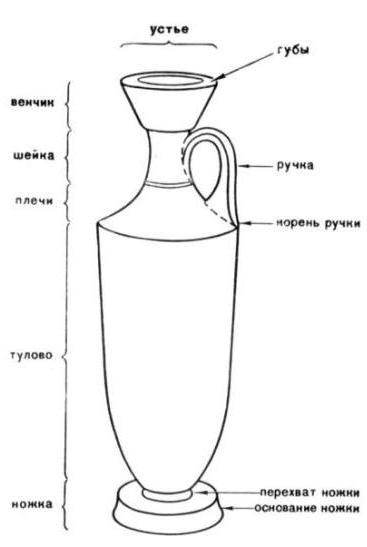 Приложение 2Амфора. Аполлон, Гермес и Сирена. Мастер Качелей. 
Древняя Греция, Аттика. 540-530 гг. до н.э. 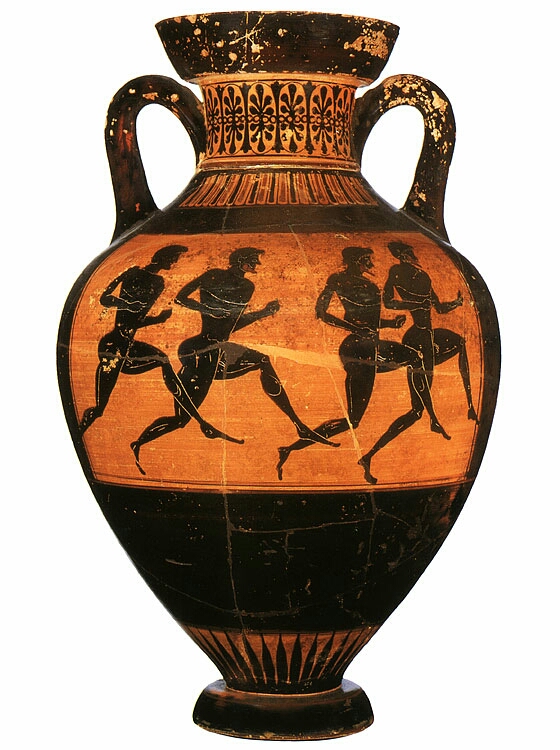 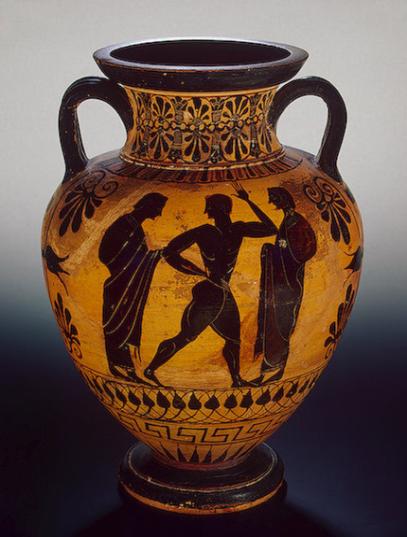 Кратер чернофигурный Кентавромахия.
 Аттика .Ок. 520 г. до н. э.
Высота 42 см; диаметр венчика 33 см; диаметр подставки 17,7 см.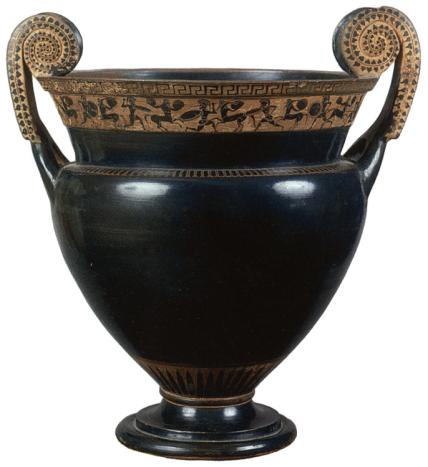 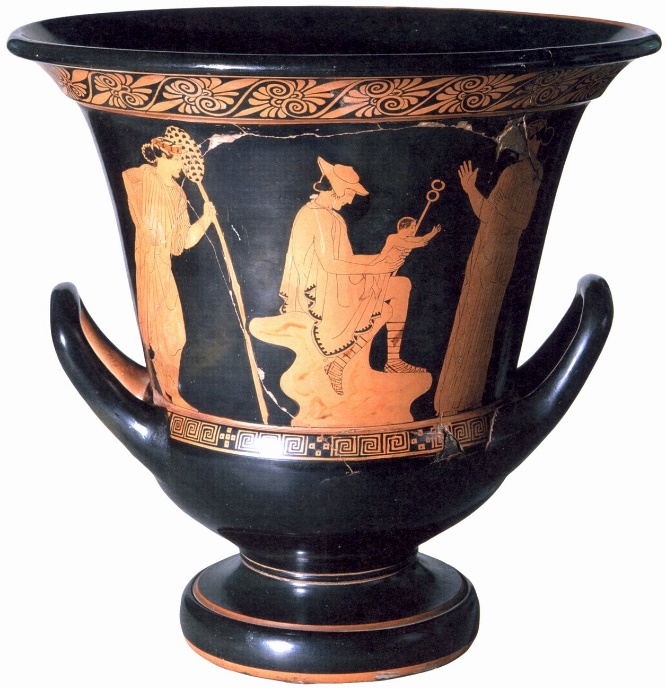 Приложение 3Килик Дионис, силены и менадыДревняя Греция, Аттика550-540-е гг. до н.э.
Глина, чернофигурная роспись. 35.6 см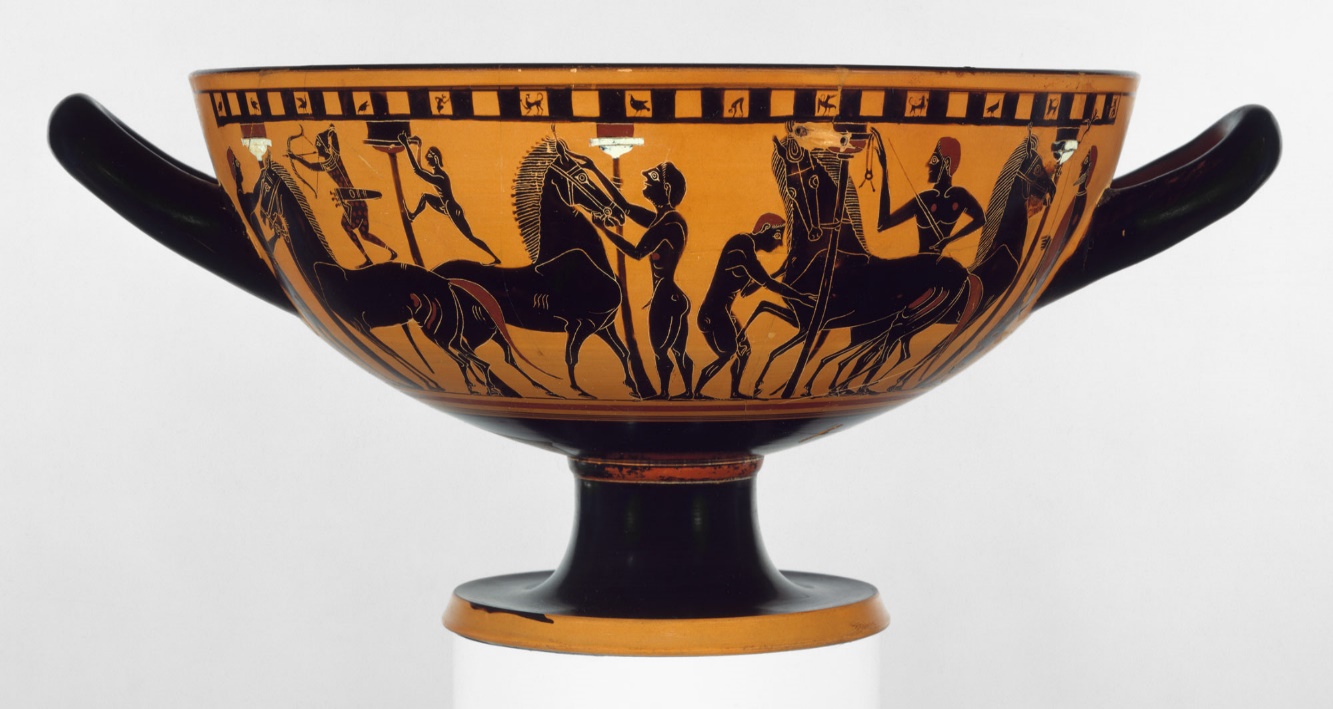 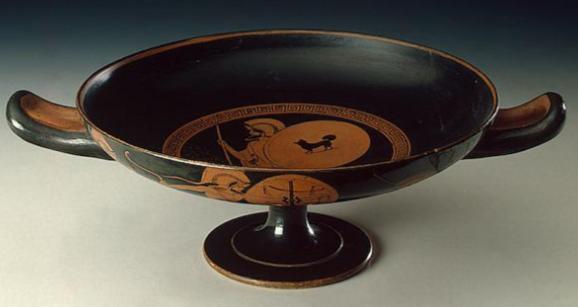 Приложение 4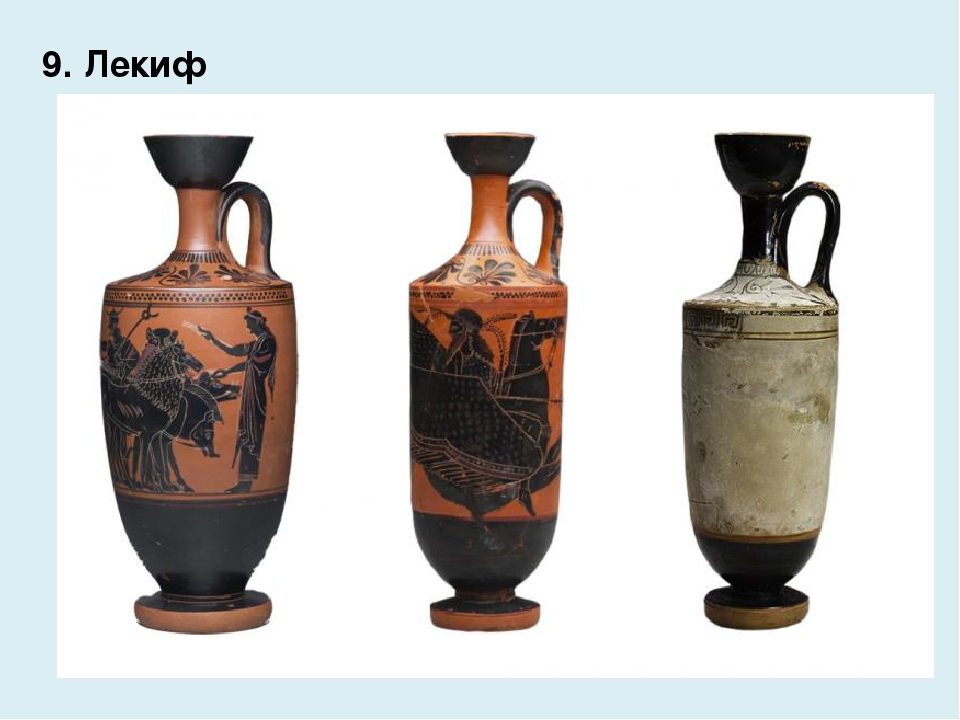 Динас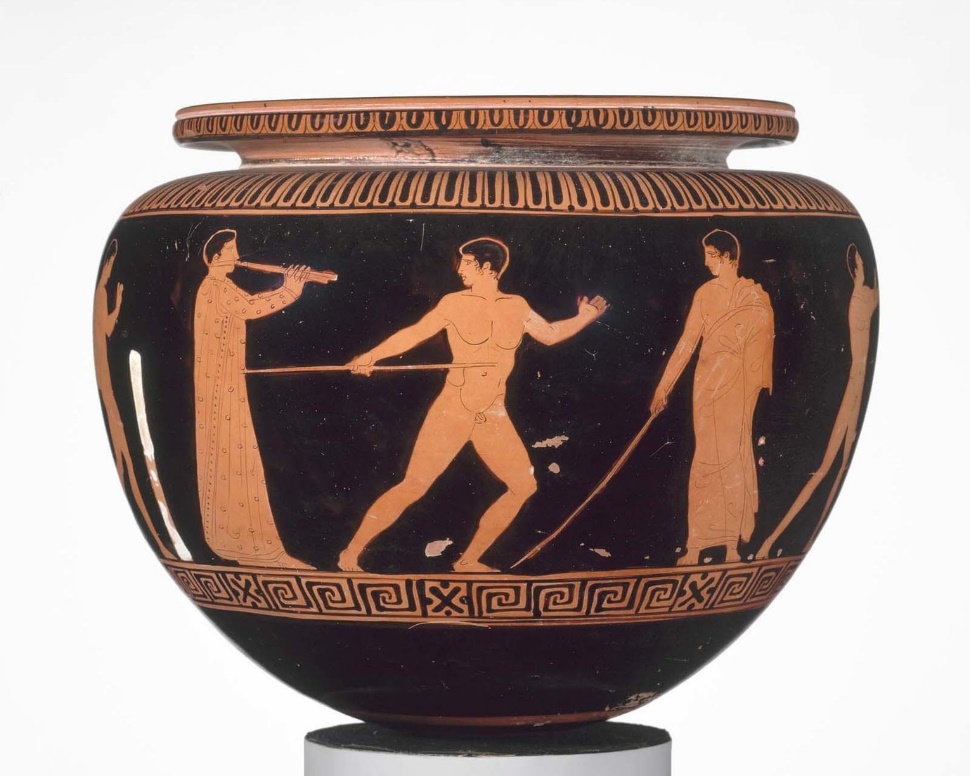 Приложение 5Гидрия            Древняя Греция, Аттика.                  530-е гг. до н.э.                                              Древняя Греция, Аттика                                                                                                            около 500 гг. до н.э. 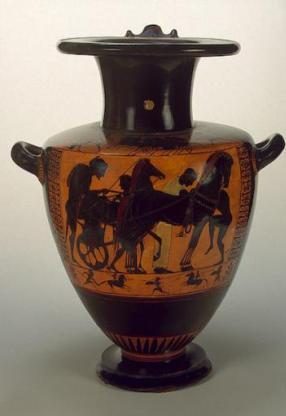 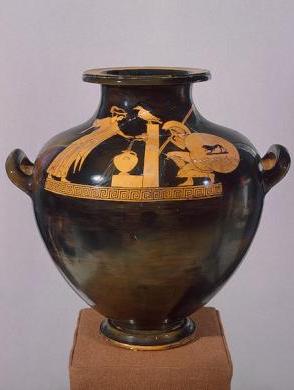 Приложение 6Меандр – состоит из ломаных линий и кривых линий с завитками.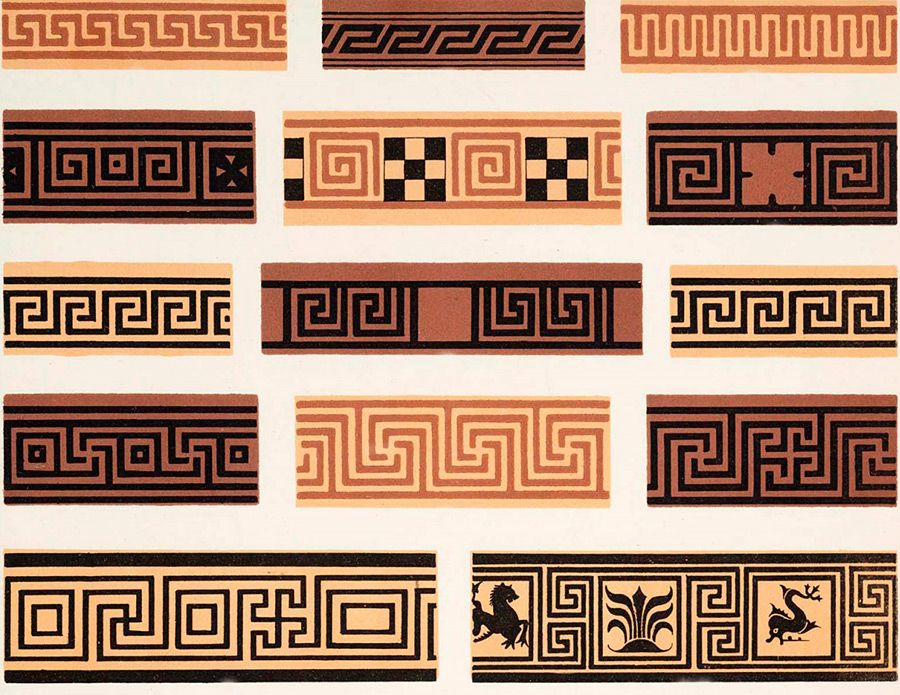 Пальметта – растительный орнамент в виде веерообразного листа пальмового дерева.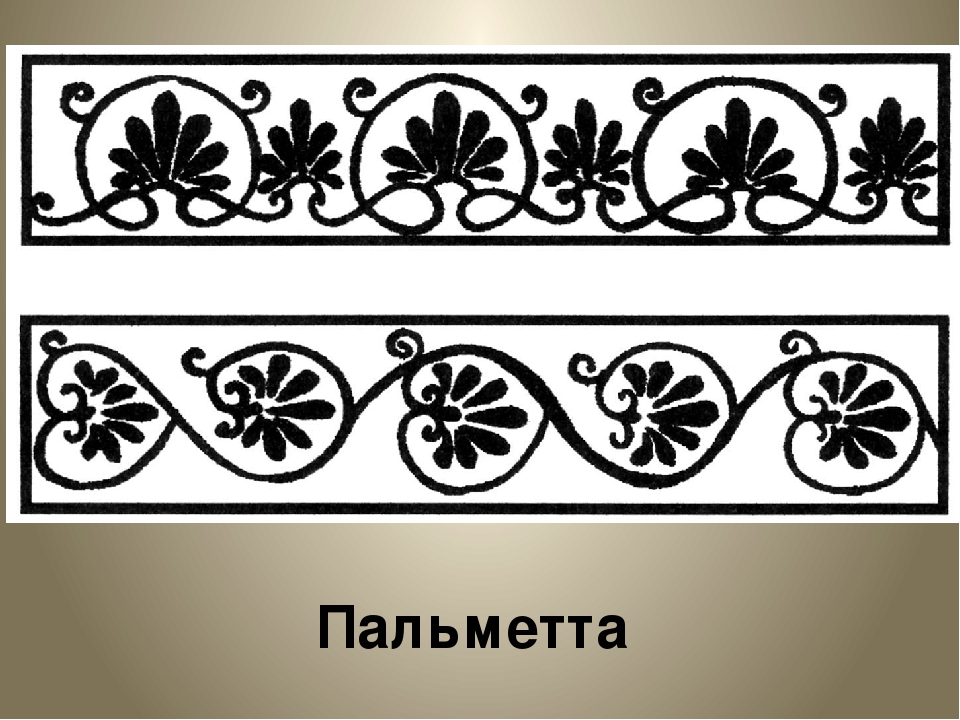 Приложение 7Оборудование для песочных боксов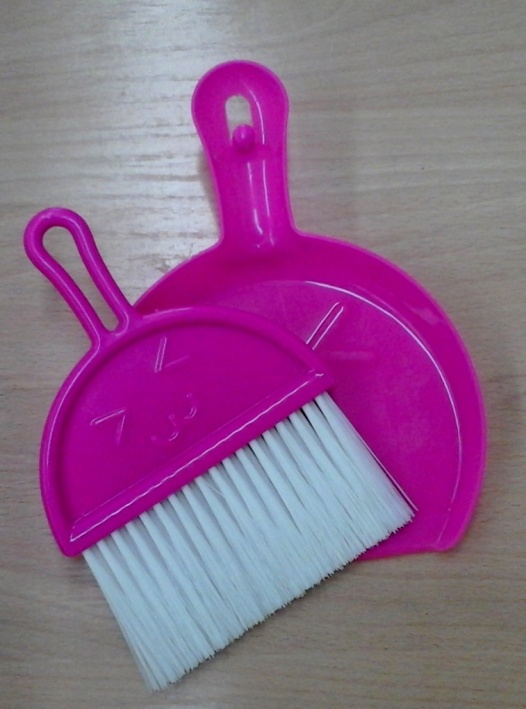 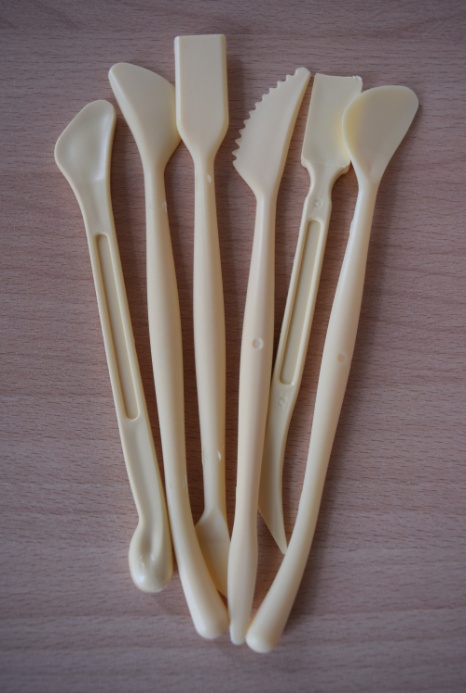 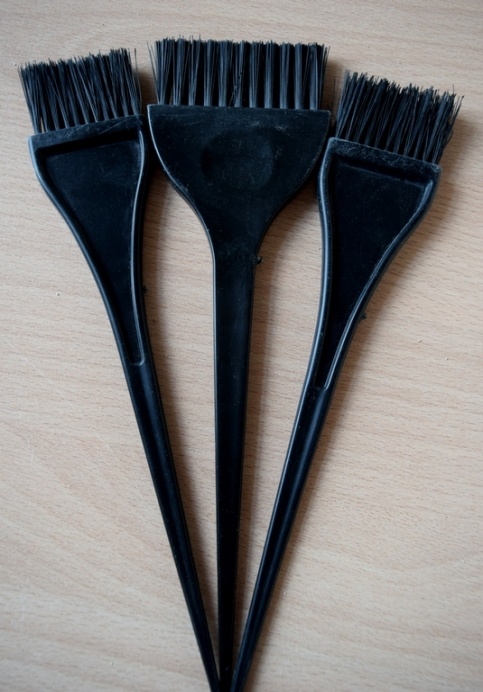 Список используемой литературы:https://www.istmira.com/drugoe-drevniy-mir/17622-istorija-drevnej-grecii-kratko-vsja-istorija.htmlhttps://ru.wikipedia.org/wiki/%D0%94%D1%80%D0%B5%D0%B2%D0%BD%D1%8F%D1%8F_%D0%93%D1%80%D0%B5%D1%86%D0%B8%D1%8Fhttps://ru.wikipedia.org/wiki/%D0%A2%D0%B8%D0%BF%D0%BE%D0%BB%D0%BE%D0%B3%D0%B8%D1%8F_%D1%84%D0%BE%D1%80%D0%BC_%D0%B4%D1%80%D0%B5%D0%B2%D0%BD%D0%B5%D0%B3%D1%80%D0%B5%D1%87%D0%B5%D1%81%D0%BA%D0%B8%D1%85_%D1%81%D0%BE%D1%81%D1%83%D0%B4%D0%BE%D0%B2https://yandex.ru/collections/user/wikids/drevnegrecheskie-sosudy/https://yandex.ru/collections/user/lisa380/grecheskii-ornament/